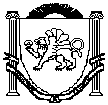 АДМИНИСТРАЦИЯЗуйского сельского поселенияБелогорского районаРеспублики КрымП О С Т А Н О В Л Е Н И ЕВ соответствии с Федеральным законом от 06.10.2003г. № 131-Ф3 «Об общих принципах организации местного самоуправления в Российской Федерации», Законом Республики Крым от 21 августа 2014 г. № 54-ЗРК «Об основах местного самоуправления в Республике Крым», руководствуясь Уставом муниципального образования Зуйское сельское поселение Белогорского района Республики Крым, Администрация Зуйского сельского поселения Белогорского района Республики Крым,п о с т а н о в л я е т:1. Утвердить прилагаемый план нормотворческой деятельности администрации Зуйского сельского поселения Белогорского района Республики Крым на I-е полугодие 2020 года.2. Опубликовать настоящее постановление на «Портале Правительства Республики Крым» в информационно-телекоммуникационной сети «Интернет», (раздел муниципальные образования Белогорского района), обнародовать настоящее постановление путем размещения на информационном стенде в административном здании Зуйского сельского поселения.3. Контроль за выполнением постановления оставляю за собой.Председатель Зуйского сельского совета-глава администрации Зуйского сельского поселения			А. А. ЛахинСОГЛАСОВАНО:Ознакомлены:М.И. МенчикВедущий специалист сектора по правовым (юридическим) вопросам, делопроизводству, контролю и обращениям граждан Приложениек постановлению администрации Зуйского сельское поселение Белогорского района Республики Крым от «27» февраля 2020 года № 72План нормотворческой деятельности администрации Зуйского сельского поселения и Зуйского сельского совета Белогорского района Республики Крым на I-е полугодие 2020 года02 марта 2020 годапгт Зуя№ 72Об утверждении Плана нормотворческой деятельности Администрации Зуйского сельского поселения и Зуйского сельского совета Белогорского района Республики Крым на I-е полугодие 2020 годаЗаместитель главы администрации Е.А. РыбоваловЗаведующий сектором по вопросам финансирования и бухгалтерского учетаМ.В. ДамаскинаЗаведующий сектором по вопросам муниципального имущества, землеустройства и территориального планированияС.В. КириленкоЗаведующий сектором по правовым (юридическим) вопросам, делопроизводству, контролю и обращениям гражданМ.Р. Меметова№п/пНаименование нормативного правового актаНормативный правовой акт, устанавливающий полномочияСрок разработки и принятия1.О внесении изменении в постановление Администрации от 17.01.2017 года №3 «О проверке достоверности и полноты сведений, представляемых гражданами, претендующими на замещение должностей муниципальной службы администрации Зуйского сельского поселения Белогорского района Республики Крым, и муниципальными служащими администрации Зуйского сельского поселения Белогорского района Республики Крым, и соблюдения муниципальными служащими администрации Зуйского сельского поселения Белогорского района Республики Крым требований к служебному поведению», Устав муниципального образованияст. 8 Федерального закона от 16.12.2019 года №432-ФЗ «О внесении изменений в отдельные законодательные акты Российской Федерации в целях совершенствования законодательства Российской Федерации о противодействии коррупции» Март 20202.Об утверждении Плана мероприятий по противодействию коррупции в муниципальном образованииФедеральный закон от 27.12.2019 года №521-ФЗ «О внесении изменений в статью 85 Федерального закона «Об общих принципах организации местного самоуправления в Российской Федерации»Март 20203.Об утверждении Плана мероприятий в сфере межнациональных отношений и противодействию (профилактики) экстремизму на территории сельского поселения на 2020 годФедеральный закон от 25.07.2002 года №114-ФЗ «О противодействии экстремистской деятельности»Март 20204.Об утверждении Плана мероприятий в сфере межнациональных отношений и противодействию (профилактики) терроризму на территории сельского поселения на 2020 годФедеральный закон от 06.032006 года №35-ФЗ «О противодействии терроризму»Март 20205.Об утверждении Порядка разработки и утверждения технических заданий на разработку инвестиционных программ организаций, осуществляющих водоснабжение и водоотведениеФедеральный закон от 06.10.2003 года №131-ФЗ «Об общих принципах организации местного самоуправления в Российской Федерации», Федеральный закон от 07.12.2011 года №416-ФЗ «О водоснабжении и водоотведении», постановление правительства Российской Федерации от 29.07.2013 года №641 "Об инвестиционных и производственных программах организаций, осуществляющих деятельность в сфере водоснабжения и водоотведения»Март 20206.Об утверждении Плана улучшения наружного противопожарного водоснабжения на территории сельского поселения на 2020-2021 годы и Правил учета и проверки наружного противопожарного водоснабжения на территории сельского поселенияФедеральный закон от 21.12.1994 года №69-ФЗ «О пожарной безопасности»Март 20207.Об утверждении Порядка определения мест размещения контейнерных площадок для сбора твердых коммунальных отходов на территории муниципального образования Зуйское сельское поселение Белогорского района Республики КрымФедеральный закон от 06.10.2003 года №131-ФЗ «Об общих принципах организации местного самоуправления в Российской Федерации», Федеральный закон от 24.06.1998 года №89-ФЗ «Об отходах производства и потребления», СанПиН 2.1.2.2645-10 «Санитарно- эпидемиологические правила и нормативы», утвержденные постановлением Главного государственного санитарного врача Российской Федерации от 10.06.2010 года №64Март-апрель 20208.Об утверждении Положения об участии в организации деятельности по накоплению (в т.ч. раздельному накоплению) и транспортированию твердых коммунальных отходов на территории сельского поселенияп. 18 ч. 1 ст. 14 Федерального закона от 06.10.2003 года №131-ФЗ «Об общих принципах организации местного самоуправления в Российской Федерации», Федеральный закон отМарт-апрель 20209.Об утверждении форм заявок на обустройство мест (площадок) накопления твердых коммунальных отходов на территории муниципального образования Зуйское сельское поселение Белогорского района Республики Крым и включения их в реестр мест (площадок) накопления твердых коммунальных отходов на территории муниципального образования Зуйское сельское поселение Белогорского района Республики Крымст. 16 Федерального закона от 06.10.2003 года №131-ФЗ «Об общих принципах организации местного самоуправления в Российской Федерации», ст. 8 Федерального закона от 24.06.1998 года №89-ФЗ «Об отходах производства и потребления»Март-апрель 202010.Об утверждении порядка предоставления товариществами собственников жилья, жилищными, жилищно- строительными кооперативами, иными специализированными потребительскими кооперативами, управляющими организациями, региональным оператором, являющимися получателями средств Фонда содействия реформированию жилищно- коммунального хозяйства, информации о проведении капитального ремонта многоквартирных домов, на финансирование капитального ремонта которых представлены эти средства Федеральный закон от 21.07.2007 года №185-ФЗ «О Фонде содействия реформированию жилищно- коммунального хозяйства»Март-апрель 2020